Planning notes 21/1/202010 Minos Road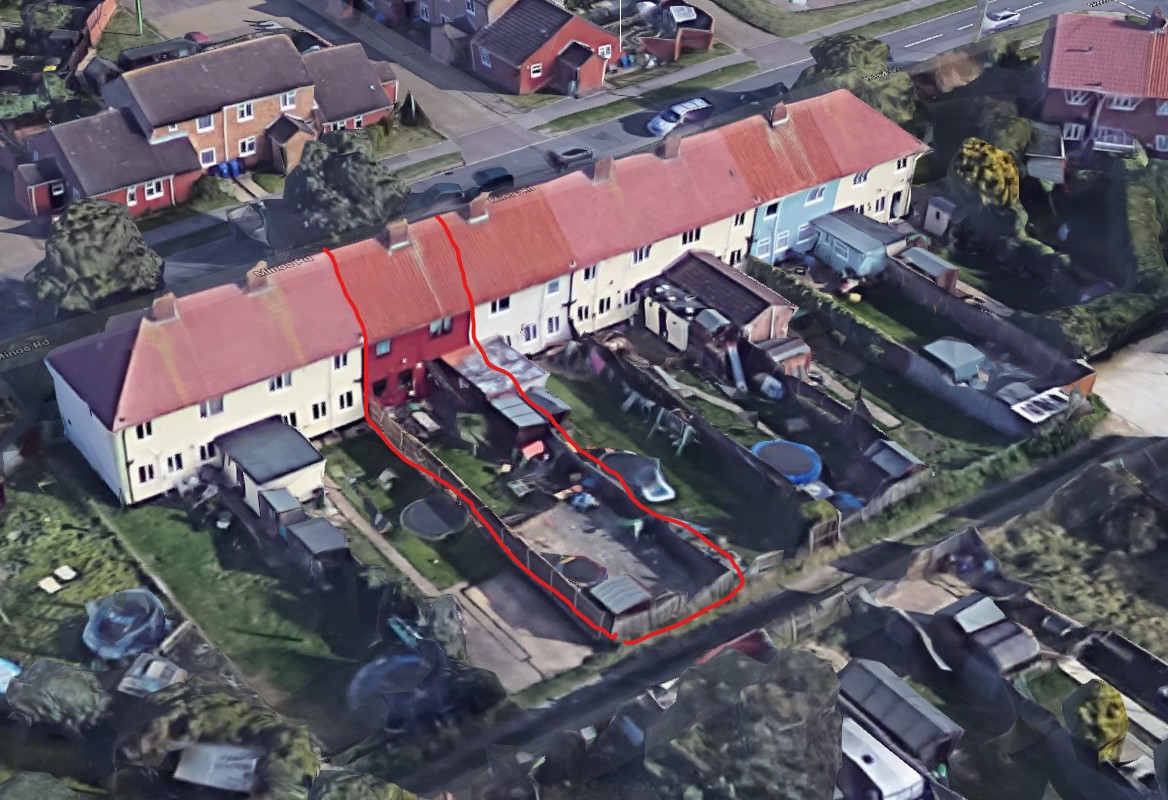 This is a full width single floor rear extension to extend the dining room and kitchen areas.Several other houses have some form of rear extension, but none of this shape.18 Long Meadow Walk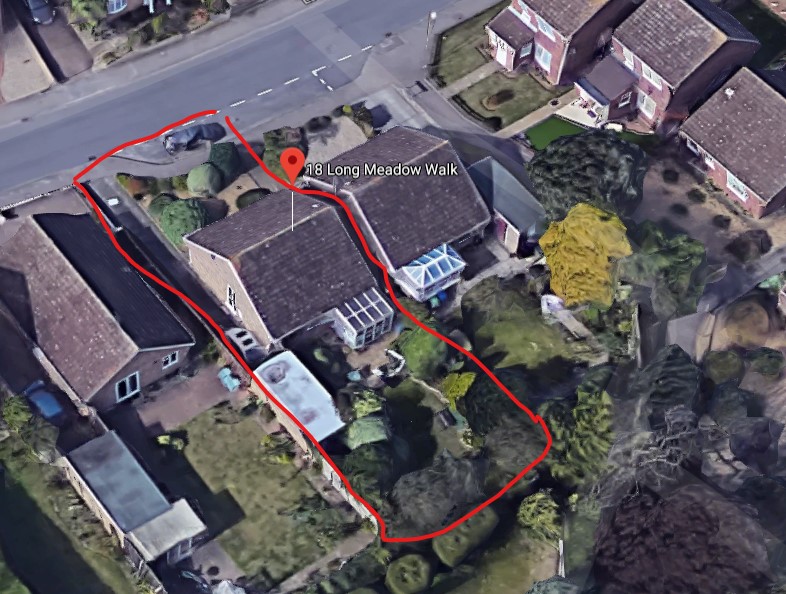 A rear extension to provide a new living room space. This would replace the existing conservatory with a wider structure with a pitched roof.243 Long Road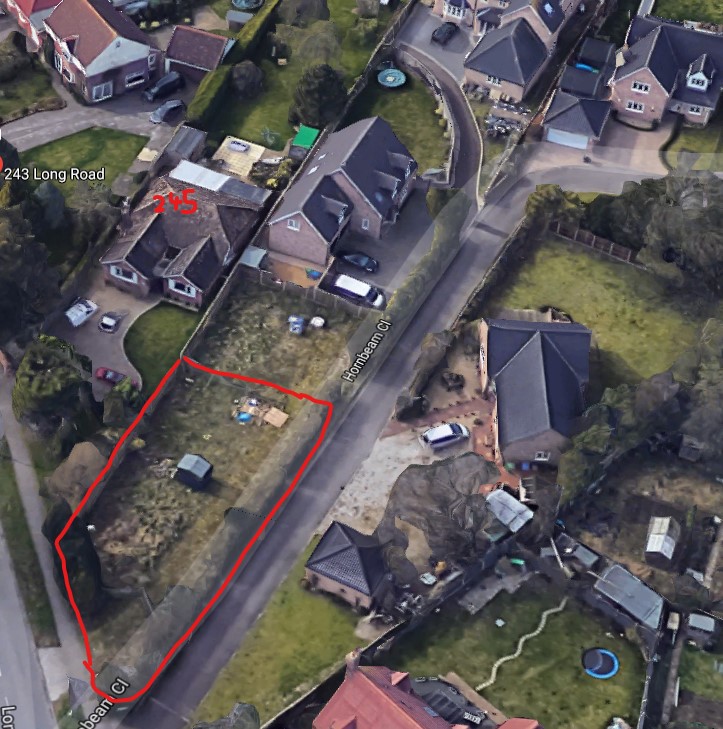 This application has a long history, with 6 variations on the original planning permission from 2010 so far – 3 permitted, 1 withdrawn and 1 refused. We are deciding on number 6 tonight.2 neighbour objections based onDedicated wheely bin parking for properties 4 and 5 missing from application (Hutchings)Floor plan 23% enlarged over permission granted in 2010 (Dye)General behaviour by the developer (Dye)Lack of privacy to neighbour properties (Dye)Proximity to boundary, noise disturbance (Dye)Overbearing development (Dye)90 Cotmer Road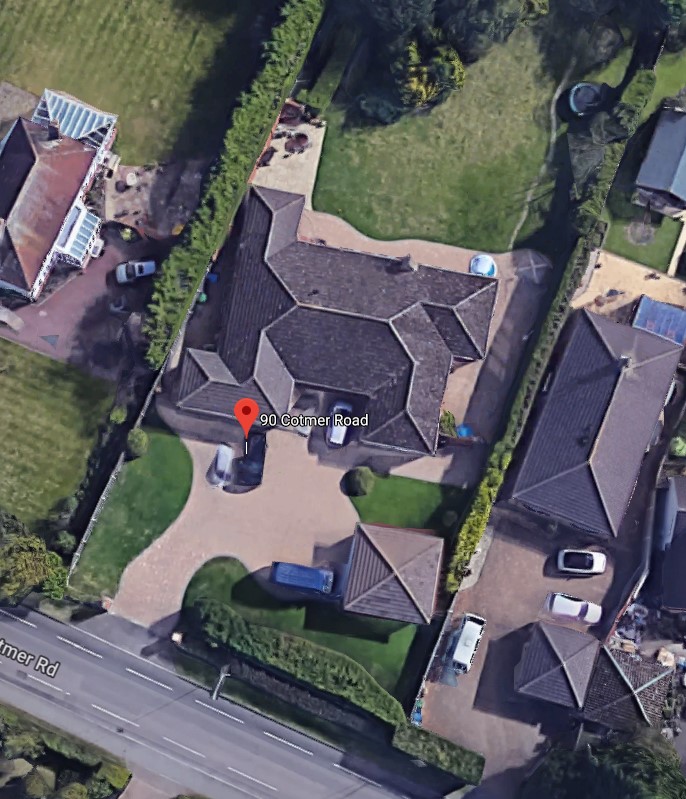 This application is for a front porch and a rear extension to enlarge the kitchen area. No neighbour objections to date.4 The Gap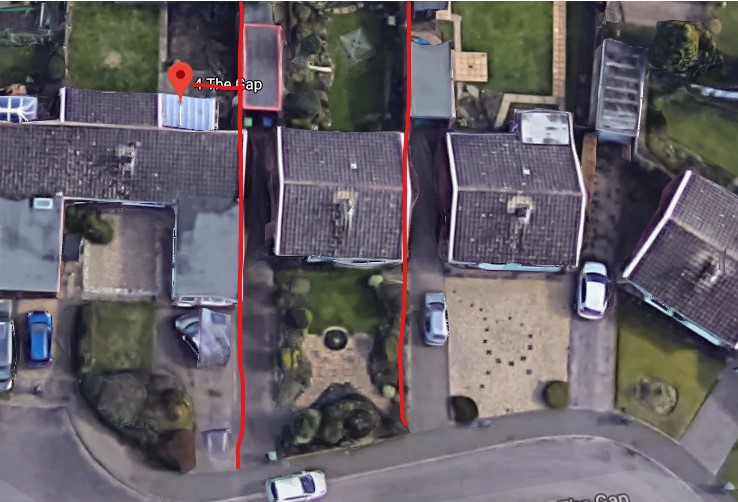 Add a lounge extension to the front, and a kitchen/dining extension to the rear. This would bring the house in line with the building line to the left on the view above.74 Beccles Road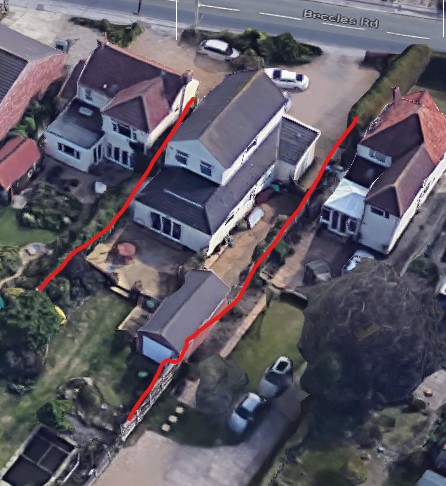 Extending the rear of the first floor to the full length of the building to provide a larger bedroom.31 Cleveland Road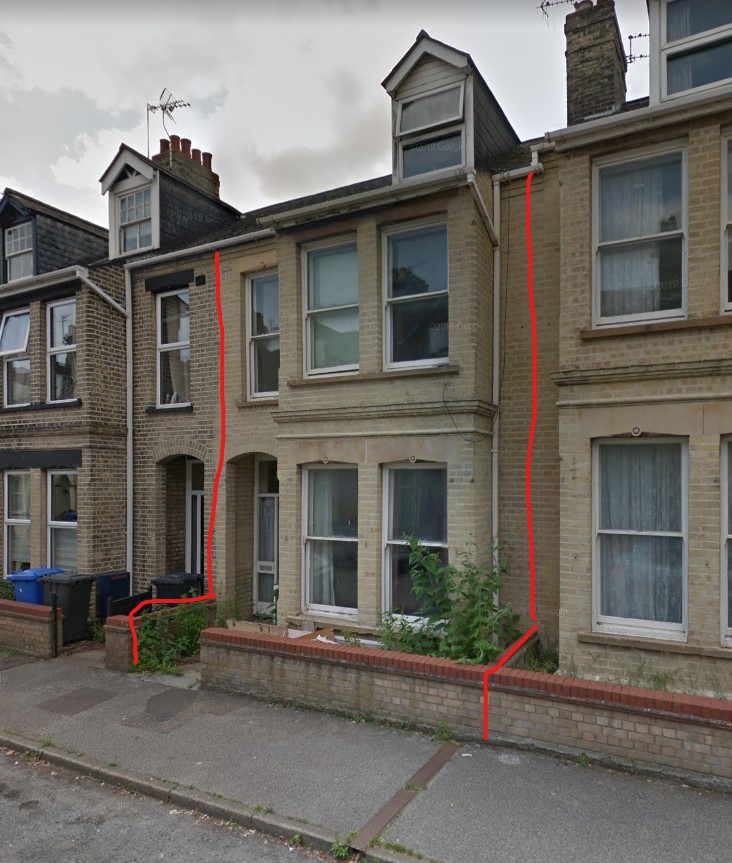 Trowel & Hammer, 49 Pakefield Street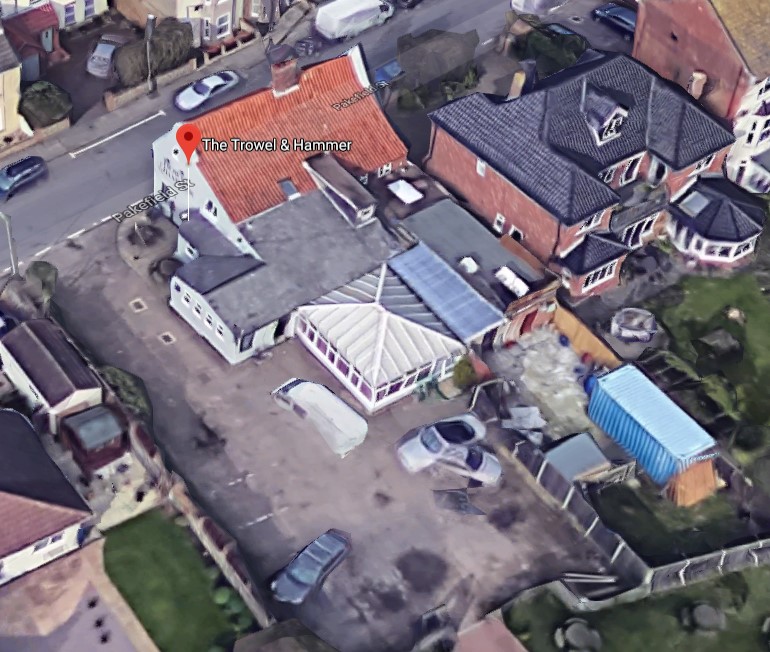 Replacing the existing conservatory style sunroom shown above with a brick build extension of a similar size.10 Minos Road Lowestoft Suffolk NR32 4BLProposed single storey rear extension to existing dwelling to provide a family room and downstairs cloak room.DC/20/0008/FULPublic commentsConstraintsRelated casesDocumentsMap18 Long Meadow Walk Lowestoft Suffolk NR33 8LTConstruction of a rear extensionDC/19/5053/FULPublic commentsConstraintsRelated casesDocumentsMap243 Long Road Lowestoft NR33 9DFVariation of Condition No.2 of DC/10/0003/FUL - Construction of 3no. detached houses. Removal of Condition 2 - Alteration to the design and siting of plot 1.DC/19/5063/VOCPublic commentsConstraintsRelated casesDocumentsMap90 Cotmer Road Lowestoft NR33 9PRKitchen and bedroom extension with porchDC/19/5072/FULPublic commentsConstraintsRelated casesDocumentsMap4 The Gap Lowestoft Suffolk NR33 9AUExtensionsDC/19/5059/FULPublic commentsConstraintsRelated casesDocumentsMap74 Beccles Road Lowestoft Suffolk NR33 8QYConstruction of rear first floor extensionDC/20/0123/FULPublic commentsConstraintsRelated casesDocumentsMap31 Cleveland Road Lowestoft Suffolk NR33 0BNReplace Existing Front Windows & Door with White PVCu Sash Style Casement Windows & Composite DoorDC/20/0091/FULPublic commentsConstraintsRelated casesDocumentsMapTrowel & Hammer Public House 49 Pakefield Street Lowestoft Suffolk NR33 0JSRebuild the existing sunroom/restaurant seating area, following demolition of the existing sun room.DC/20/0112/FULPublic commentsConstraintsRelated casesDocumentsMap